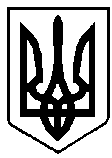 УКРАЇНАРІВНЕНСЬКА ОБЛАСТЬм. ВАРАШР О З П О Р Я Д Ж Е Н Н Яміського голови24 січня   2022 року		  		     	 	 № 3110-06-РМГ-13-22Про утворення робочої групи з проведення додаткових перевірок фактичного місця проживання/перебування внутрішньо переміщених осіб	У зв’язку з кадровими змінами у виконавчих органах Вараської міської ради та відповідно до пунктів 3, 4 Порядку здійснення контролю за проведенням соціальних виплат внутрішньо переміщеним особам за місцем їх фактичного проживання/перебування, затвердженого постановою Кабінету Міністрів України від 08 червня 2016р. №365 «Деякі питання здійснення соціальних виплат внутрішньо переміщеним особам», керуючись пунктами 1, 20 частини четвертої статті 42 Закону України «Про місцеве самоврядування в Україні»:	1. Утворити робочу групу з проведення додаткових перевірок фактичного місця проживання/перебування внутрішньо переміщених осіб у складі, згідно з додатком 1. 	2. Затвердити Порядок роботи робочої групи з проведення додаткових перевірок фактичного місця проживання/перебування внутрішньо переміщених осіб згідно з додатком 2. 	3. Визнати таким, що втратило чинність розпорядження міського голови від 13.09.2021 №234-р «Про утворення робочої групи з проведення додаткових перевірок фактичного місця проживання/перебування внутрішньо переміщених осіб». 	4. Контроль за виконанням даного розпорядження покласти на заступника міського голови з питань діяльності виконавчих органів ради Хондоку Р.В. Міський голова				 Олександр МЕНЗУЛДодаток 1 до розпорядження міського голови 24 січня 2022 року № 3110-06-РМГ-13-22 Складробочої групи з проведення додаткових перевірок фактичного місця проживання/перебування внутрішньо переміщених осібЧлени робочої групи:Додаток 2 до розпорядження міського голови 24 січня 2022 року № 3110-06-РМГ-13-22ПОРЯДОКроботи робочої групи з проведення додаткових перевірок фактичного місця проживання/перебування внутрішньо переміщених осіб1. Керуючись постановою Кабінету Міністрів України від 08.06.2016 №365 "Деякі питання здійснення соціальних виплат внутрішньо переміщеним особам", цей Порядок визначає механізм проведення додаткових перевірок фактичного місця проживання/перебування внутрішньо переміщеної особи із складанням акта обстеження матеріально-побутових умов сім`ї. 2. Додаткова перевірка проводиться у разі:2.1. Наявності офіційної інформації про можливу зміну внутрішньо переміщеною особою фактичного місця проживання/перебування без повідомлення у десятиденний строк про це структурного підрозділу з питань соціального захисту населення за новим фактичним місцем проживання/перебування або отримання такої інформації від територіальних органів Пенсійного фонду України, відділення виконавчої дирекції Фонду соціального страхування від нещасних випадків на виробництві та професійних захворювань України.2.2. Наявності офіційної інформації про повернення внутрішньо переміщеної особи на тимчасово окуповану територію України, до населених пунктів, на території яких органи державної влади тимчасово не здійснюють свої повноваження, чи її виїзду за кордон, або отримання такої інформації від МВС, СБУ, Національної поліції, ДМС, інших органів виконавчої влади та органів місцевого самоврядування, громадських об`єднань волонтерських, благодійних організацій, інших юридичних і фізичних осіб, що надають допомогу внутрішньо переміщеним особам. 2.3. Отримання повідомлення від ПАТ "Державний ощадний банк України" про зупинення видаткових операцій за поточним рахунком внаслідок відсутності проходження фізичної ідентифікації внутрішньо переміщеною особою. 2.4. Отримання рекомендацій Міністерства фінансів України за результатами проведення верифікації соціальних виплат із зазначенням конкретних причин для припинення відповідних виплат.3. За відсутності внутрішньо переміщеної особи за фактичним місцем проживання (перебування) представник робочої групи робить відповідний запис в акті обстеження матеріально-побутових умов сім`ї і залишає внутрішньо переміщеній особі повідомлення про необхідність протягом трьох робочих днів з`явитися до Департаменту соціального захисту та гідності виконавчого комітету Вараської міської ради для проходження фізичної ідентифікації. 4. Представник робочої групи протягом одного робочого дня передає акт обстеження матеріально-побутових умов сім`ї Департаменту соціального захисту та гідності виконавчого комітету Вараської міської ради.Керуючий справами виконавчого комітету 					Сергій ДЕНЕГАХондока Роман Володимирович заступник міського голови з питань діяльності виконавчих органів ради, голова робочої групи Осадчук Світлана Василівна директор департаменту соціального захисту та гідності виконавчого комітету Вараської міської ради, заступник голови робочої групи Винник Тетяна Олегівна головний державний соціальний інспектор сектору «Юридичний» Департаменту соціального захисту та гідності виконавчого комітету, секретар робочої групи Герасимчук Оксана Володимирівна Гавришкевич Микола Богданович Мамчик Інна Василівна Герасимчук Оксана Володимирівна Гавришкевич Микола Богданович Мамчик Інна Василівна Герасимчук Оксана Володимирівна Гавришкевич Микола Богданович Мамчик Інна Василівна головний спеціаліст сектору «Реєстрація» відділу «Центр надання адміністративних послуг» Департаменту соціального захисту та гідності виконавчого комітету заступник начальника сектору привенції Вараського районного відділу поліції, (за згодою) головний спеціаліст відділу з обслуговування громадян (сервісний центр № 2) головного управління Пенсійного фонду України в Рівненській області (за згодою) головний спеціаліст сектору «Реєстрація» відділу «Центр надання адміністративних послуг» Департаменту соціального захисту та гідності виконавчого комітету заступник начальника сектору привенції Вараського районного відділу поліції, (за згодою) головний спеціаліст відділу з обслуговування громадян (сервісний центр № 2) головного управління Пенсійного фонду України в Рівненській області (за згодою) головний спеціаліст сектору «Реєстрація» відділу «Центр надання адміністративних послуг» Департаменту соціального захисту та гідності виконавчого комітету заступник начальника сектору привенції Вараського районного відділу поліції, (за згодою) головний спеціаліст відділу з обслуговування громадян (сервісний центр № 2) головного управління Пенсійного фонду України в Рівненській області (за згодою) Черкашина Людмила Василівна Черкашина Людмила Василівна головний спеціаліст Вараського відділу управління державної міграційної служби України в Рівненській області (за згодою) головний спеціаліст Вараського відділу управління державної міграційної служби України в Рівненській області (за згодою) головний спеціаліст Вараського відділу управління державної міграційної служби України в Рівненській області (за згодою) Керуючий справами виконавчого комітету Сергій ДЕНЕГА Сергій ДЕНЕГА Сергій ДЕНЕГА 